Story Stretchers: Friendship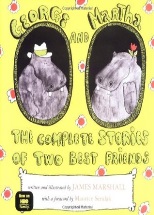 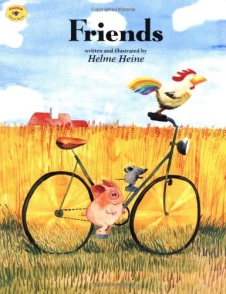 Lesson Plan May 30th- June 2nd Classroom: PreschoolWeek 1              Topic: George and Martha & FriendsMondayTuesdayWednesdayWednesdayThursdayFridayCircle TimeCircle TimeClosedDaily CalendarIdentify Class FriendsBook: George and MarthaDaily CalendarName GameBook: George and MarthaDaily CalendarName GameBook: George and MarthaDaily CalendarWho Are You?Book: FriendsDaily CalendarWhat Can Friends do Together?Book: FriendsCreative ArtsCreative ArtsClosedFriendshipBraceletsSpongePaintingEasel Paint w/a friendSpongePaintingEasel Paint w/a friendNatureCollageEasel Paint w/a friendSandPaintingMusic & MovementMusic & MovementClosedFriendshipMarchI Have Friend/Yo Tengo Un AmigoSpecial Music and Movement with Ms. StellySpecial Music and Movement with Ms. StellyFreeze DanceMonkeys on the BedBoys vs Girls DanceBean Bag BoogieDancing with StreamersOutdoor ActivityOutdoor ActivityClosedSpecial Guest:Soccer ShotsNature WalkColored Eggs GameNature WalkColored Eggs GameField DayWhat time is itMr. Crocodile? GameWater PlayFollow our FriendsMath & ScienceCounting Friends & Measuring HeightsCounting Friends & Measuring HeightsCounting Friends & Measuring Heights      Cooking:Cherry Toaster Pastries      Cooking:Cherry Toaster Pastries      Cooking:Cherry Toaster PastriesSensoryNature Items from Nature WalkMagnifying GlassesNature Items from Nature WalkMagnifying GlassesNature Items from Nature WalkMagnifying GlassesNature Items from Nature WalkMagnifying GlassesNature Items from Nature WalkMagnifying GlassesNature Items from Nature WalkMagnifying GlassesDramatic PlayFriendship Picnic/Puppet PlayFriendship Picnic/Puppet PlayFriendship Picnic/Puppet PlayFriendship Picnic/Puppet PlayFriendship Picnic/Puppet PlayFriendship Picnic/Puppet PlaySpecial ActivitiesMonday: Closed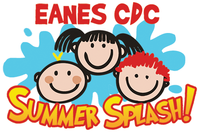 Tuesday: Soccer ShotsWednesday: Music w/ Ms. StellyThursday: Field Day Friday: Water DayEveryday: Gym and Thursdays w/ Ms. McIvor or Ms. EggersMonday: ClosedTuesday: Soccer ShotsWednesday: Music w/ Ms. StellyThursday: Field Day Friday: Water DayEveryday: Gym and Thursdays w/ Ms. McIvor or Ms. EggersMonday: ClosedTuesday: Soccer ShotsWednesday: Music w/ Ms. StellyThursday: Field Day Friday: Water DayEveryday: Gym and Thursdays w/ Ms. McIvor or Ms. EggersMonday: ClosedTuesday: Soccer ShotsWednesday: Music w/ Ms. StellyThursday: Field Day Friday: Water DayEveryday: Gym and Thursdays w/ Ms. McIvor or Ms. EggersMonday: ClosedTuesday: Soccer ShotsWednesday: Music w/ Ms. StellyThursday: Field Day Friday: Water DayEveryday: Gym and Thursdays w/ Ms. McIvor or Ms. EggersMonday: ClosedTuesday: Soccer ShotsWednesday: Music w/ Ms. StellyThursday: Field Day Friday: Water DayEveryday: Gym and Thursdays w/ Ms. McIvor or Ms. Eggers